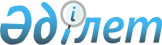 О внесении изменений и дополненияв решение Мангистауского районного маслихата от 22 января 2019 года №23/268 "О бюджете сельского округа Шайыр на 2019-2021 годы"Решение Мангистауского районного маслихата Мангистауской области от 23 декабря 2019 года № 34/382. Зарегистрировано Департаментом юстиции Мангистауской области 27 декабря 2019 года № 4085
      В соответствии с Бюджетным кодексом Республики Казахстан от 4 декабря 2008 года, Законом Республики Казахстан от 23 января 2001 года "О местном государственном управлении и самоуправлении в Республике Казахстан", Мангистауский районный маслихат РЕШИЛ:
      1.Внести в решение Мангистауского районного маслихата от 22 января 2019 года №23/268 "О бюджете сельского округа Шайыр на 2019-2021 годы" (зарегистрировано в Реестре государственной регистрации нормативных правовых актов за №3807, опубликовано 6 февраля 2019 года в Эталонном контрольном банке нормативных правовых актов Республики Казахстан) следующие изменения и дополнение:
      пункт 1 указанного решения изложить в новой редакции:
      "1. Утвердить бюджет сельского округа Шайыр на 2019-2021 годы согласно приложениям 1, 2 и 3 соответственно, в том числе на 2019 год в следующих объемах:
      1) доходы – 79 439,0 тысяч тенге, в том числе по:
      налоговым поступлениям – 3 442,0 тысяч тенге;
      неналоговым поступлениям – 0 тенге;
      поступлениям от продажи основного капитала – 0 тенге;
      поступлениям трансфертов – 75 997,0 тысяч тенге; 
      2) затраты – 81 187,4 тысяч тенге;
      3) чистое бюджетное кредитование – 0 тенге;
      бюджетные кредиты – 0 тенге;
      погашение бюджетных кредитов – 0 тенге;
      4) сальдо по операциям с финансовыми активами – 0 тенге;
      приобретение финансовых активов – 0 тенге;
      поступления от продажи финансовых активов государства – 0 тенге;
      5) дефицит (профицит) бюджета – - 1 748,4 тысяч тенге; 
      6) финансирование дефицита (использование профицита) бюджета –  1 748,4 тысяч тенге, в том числе:
      поступление займов – 0 тенге;
      погашение займов – 0 тенге;
      используемые остатки бюджетных средств – 1 748,4 тысяч тенге.";
      пункт 2 изложить в новой редакции:
      "2. Учесть, что из районного бюджета в бюджет сельского округа Шайыр на 2019 год выделена субвенция в сумме 67 736,0 тысяч тенге.";
      дополнить пунктом 2-1 следующего содержания:
      "2-1. Учесть, что из районного бюджета в бюджет сельского округа Шайыр на 2019 год выделена целевые текущие трансферты в сумме 8 261,0 тысяч тенге.";
      приложение 1 к указанному решению изложить в новой редакции согласно приложению к настоящему решению.
      2. Государственному учреждению "Аппарат Мангистауского районного маслихата" (руководитель аппарата Калиев Е.) обеспечить государственную регистрацию настоящего решения в органах юстиции, его официальное опубликование в Эталонном контрольном банке нормативных правовых актов Республики Казахстан и средствах массовой информации.
      3. Контроль за исполнением настоящего решения возложить на заместителя акима Мангистауского района Кыланова Т.
      4. Настоящее решение вводится в действие с 1 января 2019 года. Бюджет сельского округа Шайыр на 2019 год
					© 2012. РГП на ПХВ «Институт законодательства и правовой информации Республики Казахстан» Министерства юстиции Республики Казахстан
				
      Председатель сессии 

Б.Есенгельдиев

      Секретарь Мангистауского районного маслихата 

А.Сарбалаев
Приложение к решению Мангистауского районногомаслихата от 23 декабря 2019 года№34/382Приложение 1к решению Мангистауского районногомаслихатаот 22 января 2019 года№23/268
Категория
Класс
Подкласс
Наименование
Сумма,тысяч тенге
1
1.Доходы
79 439,0
1
Налоговые поступления
3 442,0
01
Подоходный налог
345,0
2
Индивидуальный подоходный налог
345,0
04
Налоги на собственность
3 097,0
1
Налоги на имущество
77,0
3
Земельный налог
20,0
4
Налоги на транспортные средства
3 000,0
2
Неналоговые поступления
0
01
Доходы от государственной собственности
0
1
Поступления части чистого дохода государственных предприятий
0
5
Доходы от аренды имущества, находящегося в государственной собственности
0
7
Вознаграждения по кредитам, выданным из государственного бюджета
0
3
Поступления от продажи основного капитала
0
01
Продажа государственного имущества, закрепленного за государственными учреждениями
0
1
Продажа государственного имущества, закрепленного за государственными учреждениями
0
4
Поступления трансфертов 
75 997,0
0 2
Трансферты из вышестоящих органов государственного управления
75 997,0
3
Трансферты из районного (города областного значения) бюджета
75 997,0
Функциональная группа
Администратр бюджетных программ
Программа
 

Наименование
 

Сумма, тысяч тенге
2.Затраты
81 187,4
01
Государственные услуги общего характера
36 681,0
124
Аппарат акима города районного значения, села, поселка, сельского округа
36 681,0
001
Услуги по обеспечению деятельности акима города районного значения, села, поселка, сельского округа
36 681,0
04
Образование
37 387,0
124
Аппарат акима города районного значения, села, поселка, сельского округа
37 387,0
004
Дошкольное воспитание и обучение и организация медицинского обслуживания в организациях дошкольного воспитания и обучения
37 387,0
06
Социальная помощь и социальное обеспечение
1 004,0
124
Аппарат акима города районного значения, села, поселка, сельского округа
1 004,0
003
Оказание социальной помощи нуждающимся гражданам на дому
1 004,0
07
Жилищно-коммунальное хозяйство
6 115,4
124
Аппарат акима города районного значения, села, поселка, сельского округа
6 115,4
008
Освещение улиц в населенных пунктах
2 057,0
009
Обеспечение санитарии населенных пунктов
2 288,0
011
Благоустройство и озеленение населенных пунктов
1 300,4
08
Культура, спорт, туризм и информационное пространство
470,0
124
Аппарат акима города районного значения, села, поселка, сельского округа
470,0
028
Проведение физкультурно-оздоровительных и спортивных мероприятий на местном уровне
470,0
III.Чистое бюджетное кредитование 
0
Бюджетные кредиты 
0
Погашение бюджетных кредитов
0
IV.Сальдо по операциям с финансовыми активами
0
Приобретение финансовых активов 
0
Поступления от продажи финансовых активов государства
0
V.Дефицит (профицит) бюджета
-1 748,4
VI.Финансирование дефицита (использование профицита) бюджета
1 748,4
Поступление займов
0
Погашение займов
0
8
Используемые остатки бюджетных средств
1 748,4
01
Остатки бюджетных средств
1 748,4
1
Свободные остатки бюджетных средств
1 748,4